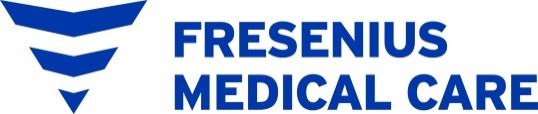 Anmeldung eines neuen PD-PatientenBitte mind. eine Woche vor der geplanten Erstlieferung folgende Dokumente übermitteln:Formular „Anmeldung / Erstausstattung eines neuen PD-Patienten“Ansuchen auf Kostenerstattung durch KrankenkasseBewilligung der Krankenkasse (falls vorhanden)Unterlagen an pd.austria@fmc-ag.com oder 01 292 3501-85 (Fax)Ummeldung eines Patienten auf die APDBitte mind. eine Woche vor dem geplanten Liefertermin folgende Dokumente übermitteln:Formular „Ummeldung APD sleep●safe“Ansuchen auf Kostenerstattung durch KrankenkasseBewilligung der Krankenkasse (falls vorhanden)Unterlagen an pd.austria@fmc-ag.com oder 01 292 3501-85 (Fax)PatientenschulungenZwecks Planung der Schulungen kontaktieren Sie bitte Ihren Außendienstmitarbeiter:Hannes Schütz0664 151 9666hannes.schuetz@fmc-ag.comKarin Rödl0664 344 6913karin.roedl@fmc-ag.comAbmeldung eines PD-PatientenBitte informieren Sie uns zeitnah, wenn ein Patient die PD beendet.Meldung an pd.austria@fmc-ag.com oder 01 292 3501-85 (Fax)Lieferungen von KatheternKatheter, Katheterüberleitungen und Titaniumschrauben werden direkt an die PD-Station gesendet, eine Auslieferung durch Außendienstmitarbeiter ist nicht mehr möglich.Patienten-Bestellservice, LieferungenDie Bestellung soll mindestens 10 Tage vor dem geplanten Liefertermin durch den Patienten ausgelöst werden:Allerheiligen Apotheke0664 168 4698 oder 0664 168 4699Allerheiligenplatz 4, 1200 WienFax: 01 330 31 32Email: capd@baldia-kg.at Urlaubslieferungen Bitte informieren Sie uns mindestens 12 Wochen vor Ihrem Auslandsaufenthalt, um die Lieferungen abzustimmen: pd.austria@fmc-ag.com bzw. 01 292 3501-69 (Frau Minarik) oder 01 292 3501-95 (Frau Mader).Lieferungen an die Urlaubsanschrift im Inland bitte mit der Allerheiligen-Apotheke abstimmen.Hinweis:Sämtliche Formulare stehen auf unserer Homepage zum Download zur Verfügung:http://www.fmc-austria.at/2851.htm Standardprozesse Peritonealdialyse